My beloved Meemaw,It is no secret that you are definitely my favorite person in the family. You taught me half the skills I know and made me the strong woman I am today. Mom was busy working to make ends meet, but you never let me feel her absence. We were always together, planting seeds or feeding cows at the farm.I used to adore you so much as a child, and I still do. I wanted to be just like you, and I can only hope to one day be half the grandmother you are. I admire how compassionate but fierce you are, how you are so kind, but always know when to stand up for yourself. You taught me to never let people take advantage of me and to always follow my heart. Many of the decisions in my life would’ve been different if not for you.You were always the pillar that supported the family through tough times. When we were struggling in any way, you were always there for all of us. God only knows where you got that much strength from! Through thick and thin, there was never a time when I needed you and you weren’t there. You have always been my biggest supporter and I could never find enough words to express how thankful I am for you. Thank you for being exactly who you are, I love you Meemaw.Your ever loving granddaughterRita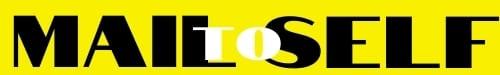 